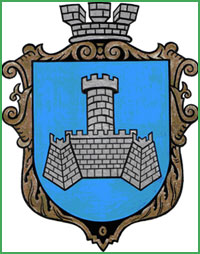 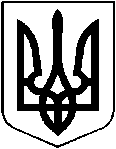 УКРАЇНАХМІЛЬНИЦЬКА МІСЬКА РАДАВІННИЦЬКОЇ ОБЛАСТІВИКОНАВЧИЙ КОМІТЕТРІШЕННЯВід “___“ ____________2017 р.                                                               	№ ____Про внесення змін до Положення про організацію роботи соціально-транспортної служби «Надія» для перевезення людей з інвалідністю та інших маломобільних груп населення м.Хмільника (зі змінами)Розглянувши звернення Громадської організації «Хмільницька організація захисту та допомоги особам з інвалідністю «Спільний шлях»» стосовно можливості користування послугами соціально-транспортної служби «Надія» для перевезення дітей з інвалідністю, враховуючи  рішення виконавчого комітету Хмільницької міської ради №330 від 18.12.2014 року «Про затвердження Положення про організацію роботи соціально-транспортної служби «Надія» для перевезення людей з інвалідністю та інших мало мобільних груп населення м.Хмільника» (зі змінами), керуючись ст.. 34,59 Закону України «Про місцеве самоврядування в Україні», виконавчий комітет Хмільницької міської ради В И Р І Ш И В : Доповнити  ІV розділ Положення про організацію роботи соціально-транспортної служби «Надія» для перевезення людей з інвалідністю та інших маломобільних груп населення м.Хмільника наступним пунктом:     «4.4. Використання транспортного засобу територіального центру соціального обслуговування (надання соціальних послуг) м.Хмільника можливе в позаробочий час територіального центру для перевезення батьків з дітьми з інвалідністю та молоді з інвалідністю з метою їх участі у запланованих заходах згідно заявки громадських організацій та інших можливих звернень  із подальшим врегулюванням праці залученого водія згідно діючого законодавства України.».Архівному відділу міської ради у документах постійного зберігання зазначити факт внесення до Положення про організацію роботи соціально-транспортної служби «Надія» для перевезення людей з інвалідністю та інших мало мобільних груп населення м.Хмільника (зі змінами) згідно п.1 цього рішення.Контроль за виконанням цього рішення покласти на заступника міського голови з роботи виконавчих органів міської ради Сташка А.В., супровід виконання рішення на в.о. начальника управління праці та соціального захисту населення Хмільницької міської ради Тимошенко І.Я.		Міський голова                                                        С.Редчик		Лист-погодження до проекту рішення  виконкому міської ради від ______________ № ____  «Про внесення змін до Положення про організацію роботи соціально-транспортної  служби «Надія» для перевезення людей з інвалідністю та інших маломобільних  груп населення м.Хмільника (зі змінами)»Виконавець:В.о. начальника  управління праціта соціального захисту населенняміської  ради                                      __________________             І. ТимошенкоПогоджено :Керуючий справами виконкому				          міської ради			          ______________  			С. Маташ Заступник міського голови з питань діяльностівиконавчих органів міської ради            ________________          А. СташкоНачальник  фінансового управління міської ради                           ________________         Т. ТищенкоДиректор територіального центрусоціального обслуговування (надання соціальних  послуг) м.Хмільника		______________	       Н.ВепрінцоваНачальник загального відділуміської ради                                                   ___________             О.Прокопович Начальник юридичного відділуміської ради            			       _________________     Н.Буликова